AVISO DE DISPENSA DE LICITAÇÃO Nº 02/2022(CONVÊNIO 131/2020 – CIDESxMPMG)(Processo Administrativo Licitatório n.º 02/2022)Torna-se público que o Consórcio Público Intermunicipal de Desenvolvimento Sustentável do Triângulo Mineiro e Alto Paranaíba-CIDES, por meio da sua Diretoria Executiva, realizará Contratação Direta por Dispensa, com critério de julgamento menor preço, na hipótese do art. 75, II, da Lei Federal nº 14.133, de 1º de abril de 2021, da Instrução Normativa SEGES/ME nº 67/2021 e demais legislações aplicáveis.OBJETO DA CONTRATAÇÃO DIRETAO objeto da presente dispensa é a escolha da proposta mais vantajosa para a contratação por dispensa de licitação de pessoa jurídica especializada no fornecimento de materiais de informática, conforme condições, quantidades e exigências estabelecidas neste Aviso de Contratação Direta e seus anexos, em cumprimento ao Convênio 131/2020, firmado entre o CIDES e o Ministério Público do Estado de Minas Gerais.A contratação será dividida em lotes, conforme tabela constante abaixo.FACULTA-SE AO INTERESSADO A PARTICIPAÇÃO EM QUANTOS LOTES FOREM DE SEU INTERESSE.O critério de julgamento adotado será o menor preço, observadas as exigências contidas neste Aviso de Contratação Direta e seus Anexos quanto às especificações do objeto.PARTICIPAÇÃO NA DISPENSA.A participação na presente dispensa se dará mediante entrega física de proposta, na sede do CIDES – endereço no rodapé – ou por envio via mensagem de e-mail ao seguinte endereço eletrônico: advogado@cides.com.br.O fornecedor é o responsável por todo material enviado ou entregue, ainda que por terceiros não autorizados.Não poderão participar desta dispensa os fornecedores:que não atendam às condições deste Aviso de Contratação Direta e seu(s) anexo(s);estrangeiros que não tenham representação legal no Brasil com poderes expressos para receber citação e responder administrativa ou judicialmente;que se enquadrem nas seguintes vedações:autor do anteprojeto, do projeto básico ou do projeto executivo, pessoa física ou jurídica, quando a contratação versar sobre obra, serviços ou fornecimento de bens a ele relacionados;empresa, isoladamente ou em consórcio, responsável pela elaboração do projeto básico ou do projeto executivo, ou empresa da qual o autor do projeto seja dirigente, gerente, controlador, acionista ou detentor de mais de 5% (cinco por cento) do capital com direito a voto, responsável técnico ou subcontratado, quando a contratação versar sobre obra, serviços ou fornecimento de bens a ela necessários;pessoa física ou jurídica que se encontre, ao tempo da contratação, impossibilitada de contratar em decorrência de sanção que lhe foi imposta;aquele que mantenha vínculo de natureza técnica, comercial, econômica, financeira, trabalhista ou civil com dirigente do órgão ou entidade contratante ou com agente público que desempenhe função na licitação ou atue na fiscalização ou na gestão do contrato, ou que deles seja cônjuge, companheiro ou parente em linha reta, colateral ou por afinidade, até o terceiro grau;empresas controladoras, controladas ou coligadas, nos termos da Lei nº 6.404, de 15 de dezembro de 1976, concorrendo entre si;pessoa física ou jurídica que, nos 5 (cinco) anos anteriores à divulgação do aviso, tenha sido condenada judicialmente, com trânsito em julgado, por exploração de trabalho infantil, por submissão de trabalhadores a condições análogas às de escravo ou por contratação de adolescentes nos casos vedados pela legislação trabalhistaEquiparam-se aos autores do projeto as empresas integrantes do mesmo grupo econômico;aplica-se o disposto na alínea “c” também ao fornecedor que atue em substituição a outra pessoa, física ou jurídica, com o intuito de burlar a efetividade da sanção a ela aplicada, inclusive a sua controladora, controlada ou coligada, desde que devidamente comprovado o ilícito ou a utilização fraudulenta da personalidade jurídica do fornecedor; eorganizações da Sociedade Civil de Interesse Público – OSCIP, atuando nessa condição (Acórdão nº 746/2014-TCU-Plenário).Será permitida a participação de cooperativas, desde que apresentem demonstrativo de atuação em regime cooperado, com repartição de receitas e despesas entre os cooperados e atendam ao art. 16 da Lei Federal nº 14.133/21.Em sendo permitida a participação de cooperativas, serão estendidas a elas os benefícios previstos para as microempresas e empresas de pequeno porte quando elas atenderem ao disposto no art. 34 da Lei nº 11.488, de 15 de junho de 2007.CADASTRAMENTO DA PROPOSTAO ingresso do fornecedor na disputa da dispensa se dará com o cadastramento de sua proposta inicial, na forma deste item, no prazo de até 03 (três) dias úteis após a publicação deste Aviso.O fornecedor interessado, após a divulgação do aviso de contratação direta, encaminhará, fisicamente ou por meio eletrônico (e-mail), a proposta com a descrição do objeto ofertado, a marca do produto, quando for o caso, e o preço, até a data e o horário estabelecidos para abertura do procedimento.Todas as especificações do objeto contidas na proposta, em especial o preço, vinculam a Contratada.Nos valores propostos estarão inclusos todos os custos operacionais, encargos previdenciários, trabalhistas, tributários, comerciais e quaisquer outros que incidam direta ou indiretamente na prestação dos serviços;Os preços ofertados, tanto na proposta inicial, quanto na etapa de negociação, serão de exclusiva responsabilidade do fornecedor, não lhe assistindo o direito de pleitear qualquer alteração, sob alegação de erro, omissão ou qualquer outro pretexto.Se o regime tributário da empresa implicar o recolhimento de tributos em percentuais variáveis, a cotação adequada será a que corresponde à média dos efetivos recolhimentos da empresa nos últimos doze meses. Independentemente do percentual de tributo inserido na planilha, no pagamento serão retidos na fonte os percentuais estabelecidos na legislação vigente.A apresentação das propostas implica obrigatoriedade do cumprimento das disposições nelas contidas, em conformidade com o que dispõe o Termo de Referência, assumindo o proponente o compromisso de fornecer os materiais e equipamentos, necessários, em quantidades e qualidades adequadas à perfeita execução contratual, promovendo, quando requerido, sua substituição.Uma vez enviada a proposta, os fornecedores NÃO poderão retirá-la, substituí-la ou modificá-la;No cadastramento da proposta inicial, o fornecedor deverá, também, entregar as seguintes declarações: que está ciente e concorda com as condições contidas no Aviso de Contratação Direta e seus anexos;que não emprega menor de 18 anos em trabalho noturno, perigoso ou insalubre e não emprega menor de 16 anos, salvo menor, a partir de 14 anos, na condição de aprendiz, nos termos do artigo 7°, XXXIII, da Constituição.JULGAMENTO DAS PROPOSTAS DE PREÇOEncerrado o prazo de 03 (três) dias úteis para apresentação de propostas, será verificada a conformidade da proposta classificada em primeiro lugar quanto à adequação do objeto e à compatibilidade do preço em relação ao estipulado para a contratação.No caso de o preço da proposta vencedora estar acima do estimado pela Administração, poderá haver a negociação de condições mais vantajosas.Neste caso, será encaminhada contraproposta ao fornecedor que tenha apresentado o melhor preço, para que seja obtida melhor proposta com preço compatível ao estimado pela Administração.A negociação poderá ser feita com os demais fornecedores classificados, respeitada a ordem de classificação, quando o primeiro colocado, mesmo após a negociação, for desclassificado em razão de sua proposta permanecer acima do preço máximo definido para a contratação.Em qualquer caso, concluída a negociação, o resultado será registrado na ata do procedimento da dispensa, com posterior publicação no Diário Oficial dos Municípios Mineiros e no site do CIDES.Estando o preço compatível, será solicitado o envio da proposta e, se necessário, de documentos complementares, adequada ao último preço apresentado.O prazo de validade da proposta não será inferior a 30 (trinta) dias, a contar da data de sua apresentação.Será desclassificada a proposta vencedora que: contiver vícios insanáveis;não obedecer às especificações técnicas pormenorizadas neste aviso ou em seus anexos;apresentar preços inexequíveis ou permanecerem acima do preço máximo definido para a contratação;não tiverem sua exequibilidade demonstrada, quando exigido pela Administração;apresentar desconformidade com quaisquer outras exigências deste aviso ou seus anexos, desde que insanável.Se houver indícios de inexequibilidade da proposta de preço, ou em caso da necessidade de esclarecimentos complementares, poderão ser efetuadas diligências, para que a empresa comprove a exequibilidade da proposta.  Erros no preenchimento da planilha não constituem motivo para a desclassificação da proposta. A planilha poderá́ ser ajustada pelo fornecedor, no prazo indicado pelo CIDES, desde que não haja majoração do preço.O ajuste de que trata este dispositivo se limita a sanar erros ou falhas que não alterem a substância das propostas;Considera-se erro no preenchimento da planilha passível de correção a indicação de recolhimento de impostos e contribuições na forma do Simples Nacional, quando não cabível esse regime.Para fins de análise da proposta quanto ao cumprimento das especificações do objeto, poderá ser colhida a manifestação escrita do setor requisitante do serviço ou da área especializada no objeto.Se a proposta inicial ou a negociada for desclassificada, será examinada a proposta subsequente, e, assim sucessivamente, na ordem de classificação.Encerrada a análise quanto à aceitação da proposta, se iniciará a fase de habilitação, observado o disposto neste Aviso de Contratação Direta. HABILITAÇÃOOs documentos a serem exigidos para fins de habilitação constam do ANEXO I – DOCUMENTAÇÃO EXIGIDA PARA HABILITAÇÃO deste aviso e serão solicitados do fornecedor mais bem classificado.Como condição prévia ao exame da documentação de habilitação do fornecedor detentor da proposta classificada em primeiro lugar, será verificado o eventual descumprimento das condições de participação, especialmente quanto à existência de sanção que impeça a participação no certame ou a futura contratação, mediante a consulta aos seguintes cadastros:  a) SICAF;  b) Cadastro Nacional de Empresas Inidôneas e Suspensas – CEIS, mantido pela Controladoria-Geral da União (www.portaldatransparencia.gov.br/ceis);  c) Cadastro Nacional de Condenações Cíveis por Atos de Improbidade Administrativa, mantido pelo Conselho Nacional de Justiça (www.cnj.jus.br/improbidade_adm/consultar_requerido.php).  d) Lista de Inidôneos mantida pelo Tribunal de Contas da União - TCU; Para a consulta de fornecedores pessoa jurídica poderá haver a substituição das consultas das alíneas “b”, “c” e “d” acima pela Consulta Consolidada de Pessoa Jurídica do TCU (https://certidoesapf.apps.tcu.gov.br/)A consulta aos cadastros será realizada em nome da empresa fornecedora e também de seu sócio majoritário, por força do artigo 12 da Lei n° 8.429, de 1992, que prevê, dentre as sanções impostas ao responsável pela prática de ato de improbidade administrativa, a proibição de contratar com o Poder Público, inclusive por intermédio de pessoa jurídica da qual seja sócio majoritário.Caso conste na Consulta de Situação do Fornecedor a existência de Ocorrências Impeditivas Indiretas, o gestor diligenciará para verificar se houve fraude por parte das empresas apontadas no Relatório de Ocorrências Impeditivas Indiretas.A tentativa de burla será verificada por meio dos vínculos societários, linhas de fornecimento similares, dentre outros.O fornecedor será convocado para manifestação previamente à sua desclassificaçãoConstatada a existência de sanção, o fornecedor será reputado inabilitado, por falta de condição de participação.Caso atendidas as condições de participação, a habilitação dos fornecedores será verificada por meio do SICAF, nos documentos por ele abrangidos.É dever do fornecedor atualizar previamente as comprovações constantes do SICAF para que estejam vigentes na data da abertura da sessão pública, ou encaminhar, quando solicitado, a respectiva documentação atualizada.O descumprimento do subitem acima implicará a inabilitação do fornecedor, exceto se a consulta aos sítios eletrônicos oficiais emissores de certidões lograr êxito em encontrar a(s) certidão(ões) válida(s).Havendo a necessidade de envio de documentos de habilitação complementares, necessários à confirmação daqueles exigidos neste Aviso de Contratação Direta e já apresentados, o fornecedor será convocado a encaminhá-los, em formato digital, após solicitação da Administração, sob pena de inabilitação.Somente haverá a necessidade de comprovação do preenchimento de requisitos mediante apresentação dos documentos originais não-digitais quando houver dúvida em relação à integridade do documento digital.O fornecedor enquadrado como microempreendedor individual que pretenda auferir os benefícios do tratamento diferenciado previstos na Lei Complementar n. 123, de 2006, estará dispensado (a) da prova de inscrição nos cadastros de contribuintes estadual e municipal e (b) da apresentação do balanço patrimonial e das demonstrações contábeis do último exercício.Nota Explicativa: A apresentação do Certificado de Condição de Microempreendedor Individual – CCMEI supre as exigências de inscrição nos cadastros fiscais, na medida em que essas informações constam no próprio Certificado.Havendo necessidade de analisar minuciosamente os documentos exigidos, a sessão será suspensa, sendo informada a nova data e horário para a sua continuidade.Será inabilitado o fornecedor que não comprovar sua habilitação, seja por não apresentar quaisquer dos documentos exigidos, ou apresentá-los em desacordo com o estabelecido neste Aviso de Contratação Direta.Na hipótese de o fornecedor não atender às exigências para a habilitação, o órgão ou entidade examinará a proposta subsequente e assim sucessivamente, na ordem de classificação, até a apuração de uma proposta que atenda às especificações do objeto e as condições de habilitaçãoConstatado o atendimento às exigências de habilitação, o fornecedor será habilitado.CONTRATAÇÃOApós a homologação e adjudicação, caso se conclua pela contratação, será firmado Termo de Contrato ou emitido instrumento equivalente.O adjudicatário terá o prazo de 05 (cinco) dias úteis, contados a partir da data de sua convocação, para assinar o Termo de Contrato ou aceitar instrumento equivalente, conforme o caso (Nota de Empenho/Carta Contrato/Autorização), sob pena de decair do direito à contratação, sem prejuízo das sanções previstas neste Aviso de Contratação Direta. Alternativamente à convocação para comparecer perante o órgão ou entidade para a assinatura do Termo de Contrato, a Administração poderá encaminhá-lo para assinatura, mediante meio eletrônico, para que seja assinado e devolvido no prazo de 03 (três) dias, a contar da data de seu recebimento.O prazo previsto para assinatura do contrato ou aceitação da nota de empenho ou instrumento equivalente poderá ser prorrogado 1 (uma) vez, por igual período, por solicitação justificada do adjudicatário e aceita pela Administração.Admitir-se-á assinatura eletrônica, ou aceite eletrônico da nota de empenho, desde que se trate de assinatura eletrônica simples, nos termos da Lei Federal nº 14.063, de 23 de setembro de 2020, e reconhecida por autoridade certificadora.O Aceite da Nota de Empenho ou do instrumento equivalente, emitida à empresa adjudicada, implica no reconhecimento de que:referida Nota está substituindo o contrato, aplicando-se à relação de negócios ali estabelecida as disposições da Lei Federal nº 14.133, de 2021;a contratada se vincula à sua proposta e às previsões contidas no Aviso de Contratação Direta e seus anexos;a contratada reconhece que as hipóteses de rescisão são aquelas previstas nos artigos 137 e 138 da Lei Federal nº 14.133/21 e reconhece os direitos da Administração previstos nos artigos 137 a 139 da mesma Lei.O prazo de vigência da contratação é de 06 (seis) meses.Na assinatura do contrato ou do instrumento equivalente será exigida a comprovação das condições de habilitação e contratação consignadas neste aviso, que deverão ser mantidas pelo fornecedor durante a vigência do contrato.SANÇÕESComete infração administrativa o fornecedor que cometer quaisquer das infrações previstas no art. 155 da Lei Federal nº 14.133, de 2021, quais sejam: dar causa à inexecução parcial do contrato;dar causa à inexecução parcial do contrato que cause grave dano à Administração, ao funcionamento dos serviços públicos ou ao interesse coletivo;dar causa à inexecução total do contrato;deixar de entregar a documentação exigida para o certame;não manter a proposta, salvo em decorrência de fato superveniente devidamente justificado;não celebrar o contrato ou não entregar a documentação exigida para a contratação, quando convocado dentro do prazo de validade de sua proposta; ensejar o retardamento da execução ou da entrega do objeto da licitação sem motivo justificado;apresentar declaração ou documentação falsa exigida para o certame ou prestar declaração falsa durante a dispensa ou a execução do contrato;fraudar a dispensa ou praticar ato fraudulento na execução do contrato; comportar-se de modo inidôneo ou cometer fraude de qualquer natureza;Considera-se comportamento inidôneo, entre outros, a declaração falsa quanto às condições de participação, quanto ao enquadramento como ME/EPP ou o conluio entre os fornecedores, em qualquer momento da dispensa, mesmo após o encerramento da fase de propostas. praticar atos ilícitos com vistas a frustrar os objetivos deste certame.praticar ato lesivo previsto no art. 5º da Lei Federal nº 12.846, de 1º de agosto de 2013.O fornecedor que cometer qualquer das infrações discriminadas nos subitens anteriores ficará sujeito, sem prejuízo da responsabilidade civil e criminal, às seguintes sanções:Advertência pela falta do subitem 8.1.1 deste Aviso de Contratação Direta, quando não se justificar a imposição de penalidade mais grave;Multa de 10% (dez por cento) sobre o valor estimado do(s) item(s) prejudicado(s) pela conduta do fornecedor, por qualquer das infrações dos subitens 8.1.1 a 8.1.12;Impedimento de licitar e contratar no âmbito da Administração Pública direta e indireta do ente federativo que tiver aplicado a sanção, pelo prazo máximo de 3 (três) anos, nos casos dos subitens 8.1.2 a 8.1.7 deste Aviso de Contratação Direta, quando não se justificar a imposição de penalidade mais grave;Declaração de inidoneidade para licitar ou contratar, que impedirá o responsável de licitar ou contratar no âmbito da Administração Pública direta e indireta de todos os entes federativos, pelo prazo mínimo de 3 (três) anos e máximo de 6 (seis) anos, nos casos dos subitens 8.1.8 a 8.1.12, bem como nos demais casos que justifiquem a imposição da penalidade mais grave;Na aplicação das sanções serão considerados:a natureza e a gravidade da infração cometida;as peculiaridades do caso concreto;as circunstâncias agravantes ou atenuantes;os danos que dela provierem para a Administração Pública;a implantação ou o aperfeiçoamento de programa de integridade, conforme normas e orientações dos órgãos de controle.Se a multa aplicada e as indenizações cabíveis forem superiores ao valor de pagamento eventualmente devido pela Administração ao contratado, além da perda desse valor, a diferença será descontada da garantia prestada ou será cobrada judicialmente.A aplicação das sanções previstas neste Aviso de Contratação Direta, em hipótese alguma, a obrigação de reparação integral do dano causado à Administração Pública.A penalidade de multa pode ser aplicada cumulativamente com as demais sanções.DISPOSIÇÕES GERAISO procedimento será divulgado no Diário Oficial dos Municípios Mineiros e no site do CIDES.No caso de todos os fornecedores restarem desclassificados ou inabilitados (procedimento fracassado), a Administração poderá:republicar o presente aviso com uma nova data;valer-se, para a contratação, de proposta obtida na pesquisa de preços que serviu de base ao procedimento, se houver, privilegiando-se os menores preços, sempre que possível, e desde que atendidas às condições de habilitação exigidas.No caso do subitem anterior, a contratação será operacionalizada fora deste procedimento.fixar prazo para que possa haver adequação das propostas ou da documentação de habilitação, conforme o caso.As providências dos subitens 9.2.1 e 9.2.2 acima poderão ser utilizadas se não houver o comparecimento de quaisquer fornecedores interessados (procedimento deserto)Havendo a necessidade de realização de ato de qualquer natureza pelos fornecedores, cujo prazo não conste deste Aviso de Contratação Direta, deverá ser atendido o prazo indicado pelo agente competente da Administração na respectiva notificação.Caberá ao fornecedor acompanhar as operações, ficando responsável pelo ônus decorrente da perda do negócio diante da inobservância de quaisquer mensagens emitidas pela Administração ou de sua desconexão.Não havendo expediente ou ocorrendo qualquer fato superveniente que impeça a realização do certame na data marcada, a sessão será automaticamente transferida para o primeiro dia útil subsequente, no mesmo horário anteriormente estabelecido, desde que não haja comunicação em contrário.Os horários estabelecidos na divulgação deste procedimento e durante o envio de propostas observarão o horário de Brasília-DF, inclusive para contagem de tempo e na documentação relativa ao procedimento.No julgamento das propostas e da habilitação, a Administração poderá sanar erros ou falhas que não alterem a substância das propostas, dos documentos e sua validade jurídica, mediante despacho fundamentado, registrado em ata e acessível a todos, atribuindo-lhes validade e eficácia para fins de habilitação e classificação.As normas disciplinadoras deste Aviso de Contratação Direta serão sempre interpretadas em favor da ampliação da disputa entre os interessados, desde que não comprometam o interesse da Administração, o princípio da isonomia, a finalidade e a segurança da contratação. Os fornecedores assumem todos os custos de preparação e apresentação de suas propostas e a Administração não será, em nenhum caso, responsável por esses custos, independentemente da condução ou do resultado do processo de contratação.Em caso de divergência entre disposições deste Aviso de Contratação Direta e de seus anexos ou demais peças que compõem o processo, prevalecerá as deste Aviso.Da sessão pública será divulgada Ata no Diário Oficial dos Municípios Mineiros e no site do CIDES.Integram este Aviso de Contratação Direta, para todos os fins e efeitos, os seguintes anexos:ANEXO I – Documentação exigida para Habilitação;ANEXO II – Termo de Referência;ANEXO III – Modelo de Ordem de Entrega;ANEXO IV – Proposta de Preços.Declarações.Uberlândia/MG, 10 de janeiro de 2022.HELDER PAULO CARNEIROPresidente do CIDESANEXO I – DOCUMENTAÇÃO EXIGIDA PARA HABILITAÇÃOHabilitação jurídica: no caso de empresário individual, inscrição no Registro Público de Empresas Mercantis, a cargo da Junta Comercial da respectiva sede;Em se tratando de Microempreendedor Individual – MEI: Certificado da Condição de Microempreendedor Individual – CCMEI, cuja aceitação ficará condicionada à verificação da autenticidade no sítio www.portaldoempreendedor.gov.br;No caso de sociedade empresária ou empresa individual de responsabilidade limitada - EIRELI: ato constitutivo, estatuto ou contrato social em vigor, devidamente registrado na Junta Comercial da respectiva sede, acompanhado de documento comprobatório de seus administradores;inscrição no Registro Público de Empresas Mercantis onde opera, com averbação no Registro onde tem sede a matriz, no caso de ser o participante sucursal, filial ou agência;No caso de sociedade simples: inscrição do ato constitutivo no Registro Civil das Pessoas Jurídicas do local de sua sede, acompanhada de prova da indicação dos seus administradores;decreto de autorização, em se tratando de sociedade empresária estrangeira em funcionamento no País; No caso de sociedade cooperativa: ata de fundação e estatuto social em vigor, com a ata da assembleia que o aprovou, devidamente arquivado na Junta Comercial ou inscrito no Registro Civil das Pessoas Jurídicas da respectiva sede, bem como o registro de que trata o art. 107 da Lei nº 5.764, de 1971.Os documentos acima deverão estar acompanhados de todas as alterações ou da consolidação respectiva. Regularidade fiscal, social e trabalhista:prova de inscrição no Cadastro Nacional de Pessoas Jurídicas ou no Cadastro de Pessoas Físicas, conforme o caso;prova de regularidade fiscal perante a Fazenda Nacional, mediante apresentação de certidão expedida conjuntamente pela Secretaria da Receita Federal do Brasil (RFB) e pela Procuradoria-Geral da Fazenda Nacional (PGFN), referente a todos os créditos tributários federais e à Dívida Ativa da União (DAU) por elas administrados, inclusive aqueles relativos à Seguridade Social, nos termos da Portaria Conjunta nº 1.751, de 02/10/2014, do Secretário da Receita Federal do Brasil e da Procuradora-Geral da Fazenda Nacional.prova de regularidade com o Fundo de Garantia do Tempo de Serviço (FGTS);prova de inexistência de débitos inadimplidos perante a Justiça do Trabalho, mediante a apresentação de certidão negativa ou positiva com efeito de negativa, nos termos do Título VII-A da Consolidação das Leis do Trabalho, aprovada pelo Decreto-Lei nº 5.452, de 1º de maio de 1943;prova de inscrição no cadastro de contribuintes municipal, relativo ao domicílio ou sede do fornecedor, pertinente ao seu ramo de atividade e compatível com o objeto contratual; prova de regularidade com a Fazenda Municipal do domicílio ou sede do fornecedor, relativa à atividade em cujo exercício contrata ou concorre; caso o fornecedor seja considerado isento dos tributos municipais relacionados ao objeto contratual, deverá comprovar tal condição mediante a apresentação de declaração da Fazenda respectiva do seu domicílio ou sede, ou outra equivalente, na forma da lei.ANEXO IITERMO DE REFERÊNCIAOBJETO: TERMO DE REFERÊNCIA OBJETIVANDO A AQUISIÇÃO DE MATERIAIS DE INFORMÁTICA, CONFORME CONDIÇÕES, QUANTIDADES E EXIGÊNCIAS ESTABELECIDAS NESTE INSTRUMENTO, EM CUMPRIMENTO AO CONVÊNIO 131/2020, FIRMADO ENTRE O CIDES E O MINISTÉRIO PÚBLICO DO ESTADO DE MINAS GERAIS.FUNDAMENTO: Este Processo será regido pelas disposições da Lei Federal 14.133/2021, especialmente seu art. 75, inciso II.JUSTIFICATIVAO Consórcio Público Intermunicipal de Desenvolvimento Sustentável do Triângulo Mineiro e Alto Paranaíba-CIDES, para desenvolvimento satisfatório das atividades e ações a que se propôs, especialmente por intermédio de seu Protocolo de Intenções, necessita urgentemente de adquirir materiais de informática para utilização da equipe administrativa e técnica de atuação no Serviço de Inspeção Municipal Consorciado-SIMC.Atualmente, o CIDES já desenvolve o Serviço de Inspeção Municipal CIDES-SIMC, o qual tem como principal atribuição a inspeção de produtos de origem animal, visando garantir que os seus respectivos processos produtivos estejam de acordo com as normas sanitárias correspondentes.A organização do Sistema Inspeção de Produtos de Origem Animal cria mecanismos que visam garantir a oferta de produtos processados livres de riscos à saúde humana, contribuindo para a segurança alimentar e nutricional das populações.Desta feita, diariamente os profissionais envolvidos na atuação do SIMC necessitam fazer uso de itens de informática em bons estados para acesso aos documentos do serviço e envio de comunicados oficiais, além dos demais trabalhos de rotina. Esses equipamentos são essenciais para os trabalhos externos do SIMC. O serviço já possui sistema informatizado de inserção e administração de dados, o que exige que disponibilize aos seus colaboradores materiais adequados para uso da tecnologia.Ademais, o CIDES firmou o Convênio 131/2020 com o Fundo Estadual de Proteção e Defesa do Consumidor-FEPDC, vinculado ao Ministério Público estadual, pelo qual recebeu recursos para equipar seu serviço de inspeção. Entre os itens a serem adquiridos estão os materiais aqui descritos.Para executar o referido convênio, o Consórcio tentou, por diversas vezes, aderir a ata de registro de preços para aquisição de monitores, nobreaks e o projetor, porém sem sucesso. Evidenciou-se que o mercado de itens de informática está sofrendo muito o impacto da pandemia, e que essa conjuntura está dificultando o fornecimento de materiais. Desta feita, restou ao CIDES a via da contratação direta.Por fim, resta salientar que, no âmbito do convênio acima informado, o CIDES já adquiriu 08 desktops, faltando providenciar os seus respectivos monitores e nobreaks.Assim sendo, fica, portanto, justificada a abertura do presente processo licitatório.OBJETOO presente Termo de Referência tem por objeto a aquisição de materiais de informática, conforme condições, quantidades e exigências estabelecidas neste instrumento. Descrição detalhada:OBS: 1 – O preço informado já deve abranger o frete para o endereço do CIDES descrito no rodapé.*Os bens a serem adquiridos enquadram-se na classificação de bens comuns, nos termos da Lei Federal n° 10.520/2002.ENTREGAO bem deverá ser entregue no prazo de até 10 (dez) dias, contados a partir da data da assinatura do Contrato ou do recebimento da Nota de Empenho pelo fornecedor, em remessa única ou conforme demanda, no endereço da sede do CIDES.O bem será recebido provisoriamente logo após a entrega pelo(a) responsável pelo acompanhamento e fiscalização do contrato, para efeito de posterior verificação de sua conformidade com as especificações constantes neste Termo de Referência e na proposta.O bem poderá ser rejeitado quando em desacordo com as especificações constantes neste Termo de Referência e na proposta, devendo ser substituído no prazo máximo de 15 (quinze) dias, a contar da notificação da contratada, às suas custas, sem prejuízo da aplicação das penalidades.Como condição de recebimento do objeto pelo órgão/entidade contratante, e posterior pagamento, o fornecedor deverá comprovar, no ato da entrega do material, a origem da mercadoria ou bem fornecido ao CIDES, respeitados os termos da proposta apresentada na licitação, quando este cotar preço para marca que não seja de sua fabricação, mediante apresentação de nota fiscal de origem.4. OBRIGAÇÕES E RESPONSABILIDADESOBRIGAÇÕES DA CONTRATADA:A CONTRATADA, durante a vigência do futuro Contrato, compromete-se a:Cumprir todas as obrigações constantes no Aviso de Dispensa e anexos e sua proposta, assumindo como exclusivamente seus os riscos e as despesas decorrentes da boa e perfeita execução do objeto;Efetuar a entrega do objeto em perfeitas condições, conforme especificações, prazo e local constantes no Aviso de Dispensa e seus anexos, acompanhado da respectiva nota fiscal, na qual constarão as indicações referentes a: marca, fabricante, modelo, procedência e prazo de garantia ou validade;O objeto, quando for o caso, deve estar acompanhado do manual do usuário, com uma versão em português, e da relação da rede de assistência técnica autorizada;Responsabilizar-se pelos vícios e danos decorrentes do objeto, de acordo com os artigos 12, 13 e 17 a 27, do Código de Defesa do Consumidor (Lei Federal nº 8.078, de 1990);Substituir, reparar, corrigir, remover, ou reconstruir, às suas expensas, no prazo fixado neste termo de referência, o produto com avarias ou defeitos;Comunicar à Administração, no prazo máximo de 24 (vinte e quatro) horas que antecede a data da entrega, os motivos que impossibilitem o cumprimento do prazo previsto, com a devida comprovação;Manter, durante toda a execução do contrato, em compatibilidade com as obrigações assumidas, todas as condições de habilitação e qualificação exigidas na licitação;Indicar preposto para representá-la durante a execução do contrato.5. PAGAMENTOAnte as evidências de cumprimento do objeto e de manutenção das condições técnicas de habilitação, o CIDES providenciará a verificação de cálculo dos valores devidos, a avaliação do atendimento de todas as obrigações contratuais, liquidar a despesa, verificar a quitação das obrigações fiscais, comerciais, trabalhistas e previdenciárias e efetuar o pagamento, na forma e nos prazos convencionados no Contrato.O pagamento dar-se-á após o cumprimento das etapas acima, em até 30 (trinta dias), após o recebimento definitivo do objeto.6. SANÇÕES ADMINISTRATIVASA CONTRATADA que, no decorrer da contratação, cometer qualquer das infrações previstas na Lei Federal nº 8.666, de 1993, e na Lei Federal nº 10.520, de 2002, sem prejuízo da responsabilidade civil e criminal, ficará sujeita às seguintes sanções:advertência por faltas leves, assim entendidas como aquelas que não acarretarem prejuízos significativos ao objeto da contratação;multa moratória de até 1 % (um) por cento por dia de atraso injustificado sobre o valor da contratação, até o limite de 10 (dez) dias;multa compensatória de até 10 % (dez) por cento sobre o valor total do contrato, no caso de inexecução total;em caso de inexecução parcial, a multa compensatória, no mesmo percentual do subitem acima, será aplicada de forma proporcional à obrigação inadimplida;suspensão de licitar e impedimento de contratar com o CIDES, pelo prazo de até dois anos;declaração de inidoneidade para licitar ou contratar com a Administração Pública, enquanto perdurarem os motivos determinantes da punição ou até que seja promovida a reabilitação perante a própria autoridade que aplicou a penalidade, que será concedida sempre que a CONTRATADA ressarcir a Administração pelos prejuízos causados.Uberlândia, 06 de janeiro de 2022.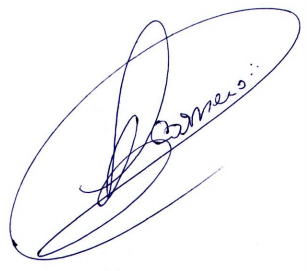 HELDER PAULO CARNEIROPresidente do CIDESANEXO IIIMODELO DE ORDEM DE ENTREGA Nº xx/2022O Consórcio Público Intermunicipal de Desenvolvimento Sustentável do Triângulo Mineiro e Alto Paranaíba – CIDES, inscrito no CNPJ sob nº 19.526.155/0001-94, REQUISITA a fornecedora XXXXXXXX – (CNPJ xxxxxxxx), contratada via Processo Licitatório 02/2022, Dispensa de Licitação 02/2022, a entrega dos materiais/equipamentos abaixo descritos, observadas as disposições pactuadas e normas correlatas vigentes, em cumprimento ao Convênio 131/2020, firmado entre o CIDES e o MP-MG:Acompanha esta Ordem de Entrega a respectiva Nota de Empenho para conhecimento e aceite.Uberlândia-MG, xx de xxxxxxx de 2022.ECIONE CRISTINA MARTINS PEDROSASecretária Executiva do CIDESANEXO IV – MODELO DE PROPOSTA DE PREÇOSDISPENSA DE LICITAÇÃO 02/2022PROCESSO LICITATÓRIO 02/2022Ao Consórcio Público Intermunicipal de Desenvolvimento Sustentável do Triângulo Mineiro e Alto Paranaíba – CIDESObjeto: CONTRATAÇÃO POR DISPENSA DE LICITAÇÃO DE PESSOA JURÍDICA ESPECIALIZADA NO FORNECIMENTO DE MATERIAIS DE INFORMÁTICA, CONFORME CONDIÇÕES, QUANTIDADES E EXIGÊNCIAS ESTABELECIDAS.Apresentamos a nossa PROPOSTA DE PREÇOS, conforme especificações constantes do Termo de Referência – Anexo II deste Processo.O prazo de validade da proposta será de 30 (trinta) dias._________________, __ de _________ de 2022.Assinatura do Representante Legal da LicitanteNome:CPF:Cargo:DECLARAÇÕESDECLARAÇÃO DE CONHECIMENTO E ATENDIMENTO DAS CONDIÇÕES E DE QUE NÃO EMPREGA MENORES DE IDADEAo Consórcio Público Intermunicipal de Desenvolvimento Sustentável do Triângulo Mineiro e Alto Paranaíba – CIDESPROCESSO LICITATÓRIO 02/2022 – DISPENSA 02/2022Objeto: Contratação por dispensa de licitação de pessoa jurídica especializada no fornecimento de materiais de informática.___________________________________________(nome do licitante), inscrita no CNPJ sob o nº __________________, por intermédio de seu representante legal, Sr.(a)______________________________, portador(a) da Carteira de Identidade nº _________________  Órgão expedidor _______  e do C.P.F nº ________________, DECLARA:Ter ciência e ter aceitado de todas as condições exigidas neste Processo para contratação e posterior liquidação e pagamento pela Administração Pública; e Para fins de cumprimento do disposto no inciso XXXIII do art. 7º da Constituição Federal, que não emprega menor de dezoito anos em trabalho noturno, perigoso ou insalubre, e que não emprega menor de dezesseis anos.Ressalva: emprega menor, a partir de quatorze anos, na condição de aprendiz (    ).Uberlândia/MG, _____ de ___________________ de 2022.Assinatura do Representante Legal da Licitante:Nome:CPF:Cargo:LOTEDESCRIÇÃO/ESPECIFICAÇÃOUNIDADE DE MEDIDAQUANT.PREÇO ESTIMADOLOCAL DE ENTREGAPRAZO DE ENTREGA1Monitor computador; tamanho tela 23 a 30 pol.; tipo de tela led; formato tela widescreen; qualidade de imagem full HD; alimentação bivolt; garantia on site 36 meses.Unidade08Em sigilo (art. 24, da Lei Federal 14.133/2021).Uberlândia/MG, CEP 38.402-34910 dias, após assinatura do contrato ou aceite da nota de empenho.2Nobreak 600 VA. Modelo bivolt; Filtro de linha. Estabilizador interno com 4 estágios de regulação; Forma de onda senoidal por aproximação (retangular PWM); DC Start; Auto diagnóstico de bateria; Recarga automática das baterias em 4 estágios, mesmo com o nobreak desligado; Recarregador Strong Charger; Microprocessador RISC/FLASH de alta velocidade; Auto teste; Interativo – regulação on-line.Unidade08Em sigilo (art. 24, da Lei Federal 14.133/2021).Uberlândia/MG, CEP 38.402-34910 dias, após assinatura do contrato ou aceite da nota de empenho.3Projetor – 1080P M18 = ou + de 4000 lumens preto/branco (2XHDMI/2XUSB/1XVGA/AV/SD CARD).Unidade01Em sigilo (art. 24, da Lei Federal 14.133/2021).Uberlândia/MG, CEP 38.402-34910 dias, após assinatura do contrato ou aceite da nota de empenho.LOTEDESCRIÇÃO/ESPECIFICAÇÃOUNIDADE DE MEDIDAQUANT.LOCAL DE EXECUÇÃOPRAZO DE EXECUÇÃO1Monitor computador; tamanho tela 23 a 30 pol.; tipo de tela led; formato tela widescreen; qualidade de imagem full HD; alimentação bivolt; garantia on site 36 meses.Unidade08Uberlândia/MG, CEP 38.402-34910 dias, após assinatura do contrato ou aceite da nota de empenho.2Nobreak 600 VA. Modelo bivolt; Filtro de linha. Estabilizador interno com 4 estágios de regulação; Forma de onda senoidal por aproximação (retangular PWM); DC Start; Auto diagnóstico de bateria; Recarga automática das baterias em 4 estágios, mesmo com o nobreak desligado; Recarregador Strong Charger; Microprocessador RISC/FLASH de alta velocidade; Auto teste; Interativo – regulação on-line.Unidade08Uberlândia/MG, CEP 38.402-34910 dias, após assinatura do contrato ou aceite da nota de empenho.3Projetor – 1080P M18 5000 lumens preto/branco (2XHDMI/2XUSB/1XVGA/AV/SD CARD).Unidade01Uberlândia/MG, CEP 38.402-34910 dias, após assinatura do contrato ou aceite da nota de empenho.ITEMQUANTIDADELOCAL DE ENTREGAPRAZOSede do CIDES – Av. Antônio Thomaz Ferreira de Rezende, nº 3.180 – Distrito Industrial | CEP: 38.402-349 – Uberlândia-MG.10 (dez) dias, contados do recebimento desta Ordem.LOTEPREÇO UNITÁRIOMARCA123